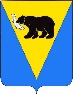 П О С Т А Н О В Л Е Н И ЕАДМИНИСТРАЦИИ  УСТЬ-БОЛЬШЕРЕЦКОГО МУНИЦИПАЛЬНОГО  РАЙОНАот ______________   № _____	В соответствии с Федеральным законом от 27.07.2010 № 210-ФЗ «Об организации предоставления государственных и муниципальных услуг», в целях приведения правовых актов в соответствие с действующим законодательством Российской Федерации, Администрация Усть-Большерецкого муниципального районаПОСТАНОВЛЯЕТ:Утвердить Административный регламент по предоставлению муниципальной услуги «Зачисление в образовательную организацию» согласно приложению к настоящему постановлению.Управлению делами Администрации Усть-Большерецкого муниципального района опубликовать настоящее постановление в еженедельной районной газете «Ударник» и разместить его на официальном сайте Администрации Усть-Большерецкого муниципального района в сети «Интернет».	Настоящее постановление вступает в силу после дня его официального опубликования.Считать утратившими силу постановление Администрации Усть-Большерецкого муниципального района Камчатского края от 30.12.2014 № 583 «Об утверждении Административного регламента по предоставлению муниципальной услуги «Зачисление в образовательную организацию»», постановление Администрации Усть-Большерецкого муниципального района от 17.02.2015 № 46 «О внесении изменения в Административный регламент по предоставлению муниципальной услуги «Зачисление в образовательную организацию», утвержденный постановлением Администрации Усть-Большерецкого района от 30.12.14 № 583».Контроль над исполнением настоящего постановления возложить на Васильеву И.И., руководителя управления образования Администрации Усть-Большерецкого муниципального района.Глава Усть-Большерецкогомуниципального района						                                   К.Ю. ДеникеевЛист согласованияПодготовила: Федина Н.В. – главный специалист-эксперт  отдела по учебной работе в составе управления образования Администрации Усть-Большерецкого муниципального района_______________Согласовано:– Васильева И.И. – руководитель управления образования Администрации Усть-Большерецкого муниципального района    ____________– Кисельников Г.И. – руководитель Аппарата Администрации Усть-Большерецкого муниципального района	  __________– Кокорина Т.Е. – начальник правового отдела Администрации Усть-Большерецкого муниципального района	____________Разослать:Управление образования Администрации Усть-Большерецкого муниципального района – 1 экз.Разместить на сайтПриложение к постановлениюАдминистрации Усть-Большерецкогомуниципального районаот ________________ № ______Административный регламент по предоставлению муниципальной услуги«Зачисление в образовательную организацию» Общие положенияПредмет регулирования административного регламентаАдминистративный регламент администрации Усть-Большерецкого муниципального района по предоставлению муниципальной услуги «Зачисление в образовательную организацию» (далее - Регламент) разработан в целях повышения качества, доступности и оперативности предоставления услуги в сфере начального общего, основного общего и среднего общего образования, создания необходимых условий, возникающих в ходе предоставления муниципальной услуги «Зачисление в образовательную организацию» муниципальными общеобразовательными организациями, подведомственными Управлению образования администрации Усть-Большерецкого муниципального района (далее – Управление образования) и определяет состав, последовательность и сроки выполнения административных процедур (действий), осуществляемых в ходе предоставления муниципальной услуги, требования к порядку их выполнения.Круг заявителейЗаявителями на предоставление муниципальной услуги являются родители (законные представители) детей в возрасте от 6 лет 6 месяцев до 18 лет (по согласованию с Управлением образования возможно предоставление муниципальной услуги родителям (законным представителям) детей в более раннем возрасте), а так же совершеннолетние граждане, не получившие основного общего и среднего общего образования и имеющие право на получение образования соответствующего уровня (далее - Заявители), являющиеся гражданами Российской Федерации, иностранными гражданами и лицами без гражданства, проживающие постоянно или временно на территории Усть-Большерецкого муниципального района.Требования к порядку информирования о предоставлении муниципальной услугиИнформирование о порядке предоставления муниципальной услуги осуществляется:Управлением образования;муниципальными общеобразовательными организациями Усть-Большерецкого муниципального района.Контактные данные органов предоставляющих муниципальную услугу:Предоставление муниципальной услуги осуществляется муниципальными бюджетными общеобразовательными учреждениями самостоятельно.Информация о месте нахождения муниципальных общеобразовательных учреждений Усть-Большерецкого муниципального района приводится в Приложении № 1.Местонахождение управления образования Администрации Усть-Большерецкого муниципального района и его почтовый адрес - 684100, Камчатский край, Усть-Большерецкий район, с. Усть - Большерецк, ул. Октябрьская, д. 14.График работы Управления образования: Понедельник, вторник, среда, четверг      с 9:00 до 18:00. Обеденный перерыв                                  с 13:00 до 14:00; Пятница                                                     с 9:00 до 13:00.Электронный адрес Администрации Усть-Большерецкого муниципального района - ubmr@ubmr.ru, Управления образования - obraz@ubmr.ru.Справочные телефоны: Администрации Усть-Большерецкого муниципального района - 8 (41532) 21-630, Управление образования - 8 (41532) 21-349 (руководитель Управления образования), 8(41532) 21-508, 21-760 (специалисты Управления образования);Факс: Администрация - 8(41532) 21-630, Управление образования - 8 (41532) 21-760Информация для Заявителей по предоставлению муниципальной услуги размещена в информационно-телекоммуникационной сети «Интернет»:на официальном сайте Администрации Усть-Большерецкого муниципального района (https://xn--90awmj.xn--p1ai/index.php/upravleniya-komitety-otdely/upravlenie-obrazovaniya).на портале региональных и муниципальных услуг субъекта Российской Федерации (pgu.kamgov.ru) (далее - Региональный портал);в федеральной государственной информационной системе «Единый портал государственных и муниципальных услуг (функций)» (gosuslugi.ru) (далее - Единый портал);в Государственной информационной системе «Сетевой город. Образование» (далее ГИС «СГО»).Основными требованиями к информированию Заявителейявляются:достоверность и полнота предоставляемой информации;удобство и доступность получения информации;чёткость в её изложении;оперативность предоставления информации.Порядок получения информации Заявителями по вопросам предоставления муниципальной услугиДля получения информации о порядке предоставления муниципальной услуги Заявители обращаются в Управление образования, и муниципальные общеобразовательные организации Усть-Большерецкого муниципального района:лично;в письменном виде (почтой, телеграммой или посредством факсимильной связи);в форме электронного документа;по телефону;через Портал государственных и муниципальных услуг (функций) Камчатского края.Информирование проводится в форме:устного информирования;письменного информирования.Индивидуальное устное информирование о порядке предоставления муниципальной услуги осуществляется специалистами Управления образования, муниципальными общеобразовательными организациями Усть-Большерецкого муниципального района:лично;по телефону.При ответах на устные обращения Заявителей (по телефону или лично) уполномоченные лица Управления образования, муниципальные общеобразовательные организации Усть-Большерецкого муниципального района подробно и в вежливой форме информируют обратившихся по интересующим их вопросам.Ответ на телефонный звонок должен содержать информацию: о наименовании органа, в который обратился Заявитель;фамилии, имени, отчестве и должности работника, принявшего телефонный звонок.При невозможности ответить на поставленный вопрос, Заявителю рекомендуется обратиться к другому должностному лицу или ему сообщается номер телефона, по которому можно получить необходимую информацию, либо предлагается обратиться письменно или назначить другое удобное для Заявителя время консультации.Порядок, форма и место размещения информацииПубличное информирование Заявителей о порядке предоставления муниципальной услуги осуществляется путём размещения информации на официальном сайте Администрации Усть-Большерецкого муниципального района, сайтах муниципальных общеобразовательных организаций Усть-Большерецкого муниципального района, информационных стендах муниципальных общеобразовательных организаций Усть-Большерецкого муниципального района.Стандарт предоставления муниципальной услугиНаименование муниципальной услугиНаименование муниципальной услуги – «Зачисление в образовательную организацию».Наименование органа, предоставляющего муниципальную услугуОтветственными исполнителями по предоставлению муниципальной услуги являются муниципальные общеобразовательные организации Усть-Большерецкого муниципального района.Муниципальные общеобразовательные организации Усть-Большерецкого муниципального района не вправе требовать от Заявителя осуществлений действий, в том числе согласований, необходимых для получения муниципальной услуги и связанных с обращением в иные государственные органы, организации.Управление образования координирует и контролирует деятельность муниципальных общеобразовательных организаций Усть-Большерецкого муниципального района по предоставлению муниципальной услуги на территории Усть-Большерецкого муниципального района;Результат предоставления муниципальной услугиРезультатом предоставления муниципальной услуги является зачисление в муниципальную общеобразовательную организацию Усть-Большерецкого муниципального района, либо отказ в зачислении.Сроки предоставления муниципальной услугиУчащиеся зачисляются в муниципальную общеобразовательную организацию Усть-Большерецкого муниципального района приказом руководителя муниципальной общеобразовательной организации Усть-Большерецкого муниципального района:в течение семи рабочих дней после приёма документов, поступивших в начале учебного года;в течение трёх рабочих дней после приёма документов, поступивших в течение учебного года.Правовые основания для предоставления муниципальной услугиМуниципальная услуга предоставляется в соответствии со следующими нормативными правовыми актами:Конституцией Российской Федерации, принята на всенародном голосовании 12.12.1993;Конвенцией о правах ребёнка, одобренная Генеральной Ассамблеей ООН 20.11.1989;Федеральным законом от 29.12.2012 № 273-ФЗ «Об образовании в Российской Федерации»;Федеральным законом от 24.07.1998 № 124-ФЗ «Об основных гарантиях прав ребёнка в Российской Федерации»;Федеральным законом от 27.07.2006 № 152-ФЗ «О персональных данных»;Федеральным законом от 27.07.2010 № 210-ФЗ «Об организации предоставления государственных и муниципальных услуг»;Федеральным законом от 02.05.2006 № 59-ФЗ «О порядке рассмотрения обращений граждан Российской Федерации»;Федеральным законом от 01.12.2014 № 419-ФЗ «О внесении изменений в отдельные законодательные акты Российской Федерации по вопросам социальной защиты инвалидов в связи с ратификацией Конвенции о правах инвалидов»;Приказом Министерства образования и науки Российской Федерации от 22.01.2014 № 32 «Об утверждении порядка приёма граждан на обучение по образовательным программам начального общего, основного общего и среднего общего образования»;Приказом Министерства образования и науки Российской Федерации от 12.03.2014 № 177 «Об утверждении Порядка и условий осуществления перевода обучающихся из одной организации, осуществляющей образовательную деятельность по образовательным программам начального общего, основного общего и среднего общего образования, в другие организации, осуществляющие образовательную деятельность по образовательным программам соответствующих уровня и направленности».Положение об управлении образования Администрации Усть-Большерецкого муниципального района; Постановление Администрации Усть-Большерецкого муниципального района от 03.06.2014 № 249 «О закреплении муниципальных образовательных организаций за конкретными территориями Усть-Большерецкого муниципального района Камчатского края»; Устав Усть-Большерецкого муниципального района;Уставами муниципальных общеобразовательными организациями Усть-Большерецкого муниципального района;иными нормативными правовыми актами Российской Федерации Камчатского края, Усть-Большерецкого муниципального района, регламентирующими правоотношения в сфере организации предоставления общедоступного и бесплатного образования детей.Исчерпывающий перечень документов, необходимых для предоставления муниципальной услуги, подлежащих предоставлению ЗаявителемОснованием предоставления муниципальной услуги является направление Заявителем в уполномоченный орган заявления по форме согласно Приложению №2. В заявлении указываются:фамилия, имя, отчество (последнее - при наличии) Заявителя;фамилия, имя, отчество (последнее - при наличии) ребёнка (в случае если Заявителями являются родители (законные представители) несовершеннолетнего ребёнка);дата и место рождения ребёнка (в случае если Заявителями являются родители (законные представители) несовершеннолетнего ребёнка);дата и место рождения Заявителя (в случае если Заявителем является гражданин, не получивший основного общего и среднего общего образования и имеющий право на получение образования соответствующего уровня);адрес места жительства ребёнка, его родителей (законных представителей);адрес места жительства Заявителя (в случае если Заявителем является гражданин, не получивший основного общего и среднего общего образования и имеющий право на получение образования соответствующего уровня);место работы (при наличии), должность (в случае если Заявителем является гражданин, не получивший основного общего и среднего общего образования и имеющий право на получение образования соответствующего уровня);согласие Заявителя на обработку персональных данных и персональных данных ребёнка, содержащихся в заявлении и прилагаемых к нему документах, в порядке, установленном законодательством Российской Федерации;фиксируется факт ознакомления Заявителя с лицензией на осуществление образовательной деятельности, свидетельством о государственной аккредитации, уставом, образовательными программами муниципальной общеобразовательной организацией Усть-Большерецкого муниципального района, заверяется личной подписью.Заявитель вместе с заявлением о зачислении в муниципальную общеобразовательную организацию Усть-Большерецкого муниципального района предъявляет оригинал документа, удостоверяющий личность, либо оригинал документа, удостоверяющий личность иностранного гражданина и лица без гражданства в Российской Федерации.К заявлению прилагаются следующие документы:Родители (законные представители) детей, проживающих на закреплённой территории, дополнительно предъявляют:оригинал свидетельства о рождении ребёнка или документ, подтверждающий родство Заявителя;свидетельство о регистрации ребёнка по месту жительства или по месту пребывания на закреплённой территории или документ, содержащий сведения о регистрации ребёнка по месту жительства или по месту пребывания на закреплённой территории.Родители (законные представители) детей, являющихся гражданами Российской Федерации не зарегистрированных на закреплённой территории, дополнительно предъявляют:оригинал свидетельства о рождении ребёнка.Родители (законные представители) ребёнка, являющегося иностранным гражданином или лицом без гражданства, дополнительно предъявляют:документ, подтверждающий родство Заявителя (или законность представления прав ребенка);документ, подтверждающий право Заявителя на пребывание в Российской Федерации.При приёме учащегося в течение учебного года из других образовательных организаций дополнительно предоставляется:личное дело учащегося с годовыми отметками, заверенными печатью общеобразовательной организации;выписка из ведомости успеваемости с указанием четвертных и текущих отметок;документ об основном общем образовании установленного образца (при приёме в 10, 11 класс).При отсутствии у поступающего для обучения в муниципальной общеобразовательной организации Усть-Большерецкого муниципального района документов, подтверждающих его обучение в том или ином классе (аттестат, личное дело, табель), он может быть зачислен в муниципальную общеобразовательную организацию Усть-Большерецкого муниципального района условно, сроком до одного, а в исключительных случаях, сроком до двух месяцев, при письменном обязательстве Заявителя предоставить необходимые документы в муниципальную общеобразовательную организацию Усть-Большерецкого муниципального района в указанный срок.По истечении установленного срока муниципальная общеобразовательная организация Усть-Большерецкого муниципального района имеет право по согласию родителей (законных представителей) провести проверку знаний учащегося по предметам и форме, определяемой педагогическим советом муниципальной общеобразовательной организацией Усть-Большерецкого муниципального района, с целью определения соответствия освоения учащимся образовательной программы и принять решение о переводе учащегося в класс, программа которого соответствует фактическому уровню знаний.При приёме на обучение по адаптированным общеобразовательным программам дополнительно предоставляются:заключение психолого-медико-педагогической комиссии;письменное согласие родителей (законных представителей) на обучение ребёнка по адаптированным общеобразовательным программам.Если ребёнку на 01.09. текущего года не исполнилось 6 лет и 6 месяцев, то вопрос о зачислении в 1 класс регулируется порядком, утверждённым Управлением образования.Заявитель имеет право по своему усмотрению представлять другие документы, в том числе медицинское заключение о состоянии здоровья ребёнка.Заявители предоставляют все документы на русском языке или вместе с заверенным в установленном порядке переводом на русский язык.Копии предъявляемых при приёме документов хранятся в муниципальной общеобразовательной организации Усть-Большерецкого муниципального района в личном деле ребёнка.При приёме обращений не допускается требование от Заявителя иных документов и сведений, не указанных в настоящем разделе, а также осуществление действий, представление или осуществление которых не предусмотрено настоящим Регламентом.В целях реализации гарантий, установленных действующим законодательством, Заявители представляют документы, подтверждающие данные гарантии.Внеочередное обеспечение детей местами в муниципальные общеобразовательные организации Усть-Большерецкого муниципального района имеют:дети прокуроров (Федеральный закон от 17.01.1992 № 2202-1 «О прокуратуре Российской Федерации») (с изменениями и дополнениями);дети судей (Закон Российской Федерации от 26.06.1992 № 3132-1 «О статусе судей в Российской Федерации») (с изменениями и дополнениями);дети сотрудников Следственного комитета Российской Федерации (Федеральный закон от 28.12.2010 № 403-Ф3 «О Следственном комитете Российской Федерации») (с изменениями и дополнениями).Первоочередное обеспечение детей местами в МОО УБМР имеют:для детей из многодетных семей (Указ Президента Российской Федерации от 05.05.1992 № 431 «О мерах по социальной поддержке семей») (с изменениями и дополнениями);дети-инвалиды и дети, один из родителей которых является инвалидом (Указ Президента Российской Федерации от 02.10.1992 № 1157 «О дополнительных мерах государственной поддержки инвалидов») (с изменениями и дополнениями);дети военнослужащих по месту жительства их семей (Федеральный закон от 27.05.1998 № 76-ФЗ «О статусе военнослужащих») (с изменениями и дополнениями);дети сотрудников полиции и некоторых иных категорий указанных граждан (Федеральный закон от 07.02.2011 № 3-ФЗ «О полиции») (с изменениями и дополнениями);дети сотрудников, имеющих специальные звания и проходящих службу в учреждениях и органах уголовно-исполнительной системы, федеральной противопожарной службе Государственной противопожарной службы, органах по контролю за оборотом наркотических средств и психотропных веществ и таможенных органах Российской Федерации и некоторых иных категорий указанных граждан (Федеральный закон от 30.12.2012 № 283-Ф3 «О социальных гарантиях сотрудникам некоторых федеральных органов исполнительной власти и внесении изменений в отдельные законодательные акты Российской Федерации») (с изменениями и дополнениями);для детей одиноких матерей (в свидетельстве о рождении ребёнка отсутствует запись об отце или предоставлена справка из органа записи актов гражданского состояния о том, что запись об отце внесена по указанию матери) (поручение Президента Российской Федерации от 04.05.2011 Пр-1227).Отсутствие документа, подтверждающего преимущественное право, лишает Заявителя такого права и не влечёт отказа в приёме документов.Исчерпывающий перечень оснований для отказа в приёме документов, необходимых для предоставления муниципальной услугиОснованиями для отказа в приёме документов, необходимых для предоставления муниципальной услуги, являются:поступление заявления от лица, не относящегося к кругу Заявителей установленному в пункте 1.2. настоящего Регламента;представление документов, не соответствующих перечню, указанному в пункте 2.6. настоящего Регламента;нарушение требований к оформлению документов;обращение содержит нецензурные или оскорбительные выражения;текст электронного заявления не поддаётся прочтению.В случае отказа в приёме заявления должностное лицо муниципальной общеобразовательной организации Усть-Большерецкого муниципального района разъясняет причины, основания отказа, оформляет решение об отказе в письменной форме и выдает его Заявителю согласно Приложению № 3. Исчерпывающий перечень оснований для приостановления или отказа в предоставлении муниципальной услугиОснованием для приостановления предоставления муниципальной услуги является:выезд ребёнка на постоянное место жительства за пределы Усть-Большерецкого муниципального района;утрата Заявителем права на предоставление муниципальной услуги, в том числе обнаружение обстоятельств или документов, опровергающих достоверность сведений, представленных в подтверждение права на муниципальную услугу.Основанием для отказа в предоставлении муниципальной услуги может быть только отсутствие свободных мест в муниципальной общеобразовательной организации Усть-Большерецкого муниципального района, за исключением случаев, предусмотренных частями 5 и 6 статьи 67 Федерального закона от 29.12.2012 № 273-ФЗ «Об образовании в Российской Федерации».При отсутствии свободных мест в муниципальной общеобразовательной организации Усть-Большерецкого муниципального района Заявитель вправе обратиться в Управление образования, для решения вопроса по устройству ребёнка в муниципальную общеобразовательную организацию Усть-Большерецкого муниципального района согласно порядку, утверждённому Управлением образования.В случае отказа в предоставлении муниципальной услуги должностное лицо муниципальной общеобразовательной организации Усть-Большерецкого муниципального района разъясняет причины, основания отказа, оформляет решение об отказе в письменной форме и выдает его Заявителю согласно Приложению № 3.Перечень услуг, которые являются необходимыми и обязательными для предоставления муниципальной услугУслуги, необходимые и обязательные для предоставления муниципальной услуги, отсутствуют.Порядок, размер и основания взимания государственной пошлины или иной платы, взимаемой за предоставление муниципальной услуги.Муниципальная услуга предоставляется бесплатно для всех категорий Заявителей.Максимальный срок ожидания в очереди при подаче заявления о предоставлении муниципальной услуги и при получении результата предоставления муниципальной услугиВ случае личного обращения Заявителя в муниципальную общеобразовательную организацию Усть-Большерецкого муниципального района с заявлением о предоставлении муниципальной услуги с приложением документов, указанных в части 2.6. настоящего Регламента, максимальный срок ожидания в очереди не должен превышать тридцать минут.Срок и порядок регистрации запроса Заявителя о предоставлении муниципальной услуги, в том числе в электронной формеРегистрация запроса на предоставление муниципальной услуги, осуществляется ответственным специалистом муниципальной общеобразовательной организации Усть-Большерецкого муниципального района в день его поступления.Регистрация запроса на предоставление муниципальной услуги, поступившего по почте и в электронном виде, осуществляется ответственным специалистом муниципальной общеобразовательной организации Усть-Большерецкого муниципального района в день его поступления.Возврат неполного пакета документов при личном обращении гражданина осуществляется в день обращения.Уведомление о возврате документов, представленных для получения муниципальной услуги Заявителем, приславшим документы по почте, направляется в письменном виде в трёхдневный срок с момента регистрации обращения с указанием причины возврата.Уведомление о предоставлении муниципальной услуги направляется Заявителю в письменном виде в пятидневный срок после принятия решения руководителем муниципальной общеобразовательной организации Усть-Большерецкого муниципального района.Уведомление об отказе в предоставлении муниципальной услуги с указанием причины отказа направляется Заявителю в письменном виде в пятидневный срок после принятия решения руководителем муниципальной общеобразовательной организации Усть-Большерецкого муниципального района.Со дня приёма документов на предоставление муниципальной услуги в течение рабочего времени Заявитель имеет право на получение сведений о ходе предоставления муниципальной услуги посредством телефонной связи, электронной почты или личного обращения в муниципальную общеобразовательную организацию Усть-Большерецкого муниципального района.Требования к помещениям, в которых предоставляется муниципальная услуга, к месту ожидания и приёма Заявителейпомещения для предоставления муниципальной услуги должны быть размещены на этажах здания, не выше второго, и соответствовать противопожарным и санитарно-эпидемиологическим правилам и нормативам;места информирования заявителей оборудуются: информационными стендами с визуальной текстовой информацией (информация должна быть достоверной, актуальной, оформленной в доступной для заявителей форме); стульями и столами, а также письменными принадлежностями для возможности оформления документов;кабинеты приема заявителей должны быть оборудованы информационными табличками с указанием номера кабинета, фамилии, имени, отчества и должности специалиста, осуществляющего предоставление муниципальной услуги, режима работы;обеспечение доступности для инвалидов в соответствии с законодательством Российской Федерации о социальной защите инвалидов.Показатели доступности и качества муниципальной услугиКритериями доступности и качества предоставления муниципальной услуги являются:удовлетворенность Заявителя, качеством предоставляемой муниципальной услуги;полнота, актуальность и достоверность информации о порядке предоставления муниципальной услуги, в том числе в электронной форме;наглядность форм размещаемой информации о порядке предоставления муниципальной услуги;соблюдение сроков предоставления муниципальной услуги и сроков выполнения административных процедур при предоставлении муниципальной услуги;отсутствие обоснованных жалоб со стороны Заявителей по результатам предоставления муниципальной услуги;предоставление возможности подачи заявления о предоставлении муниципальной услуги и документов (содержащихся в них сведений), необходимых для предоставления муниципальной услуги, в форме электронного документа;предоставление возможности получения информации о ходе предоставления муниципальной услуги, в том числе с использованием информационно-коммуникационных технологий.Состав, последовательность и сроки выполнения административных процедур, требования к порядку их выполнения3.1. Перечень административных процедурПредоставление муниципальной услуги включает в себя следующие административные процедуры:приём и регистрация заявления и прилагаемых к нему документов;рассмотрение заявления и прилагаемых к нему документов, принятие решения по предоставлению муниципальной услуги;выдача решения Заявителю.Последовательность административных процедур, выполняемых при предоставлении муниципальной услуги, указана в блок-схеме (Приложение № 4)3.2.	 Приём и регистрация заявления и прилагаемых к нему документов3.2.1. Основанием для начала административной процедуры является личное обращение Заявителя в муниципальную общеобразовательную организацию Усть-Большерецкого муниципального района, либо поступление запроса удобным для Заявителя способом.Сроки приёма заявлений в 1 класс:для детей, проживающих на закреплённой территории, приём заявлений начинается не позднее 10 марта и завершается не позднее 31 июля текущего года;для детей, не проживающих на закреплённой территории, приём заявлений в первый класс начинается с 1 августа текущего года до момента заполнения свободных мест, но не позднее 5 сентября текущего года.3.2.2.	Действия специалиста муниципальной общеобразовательной организации Усть-Большерецкого муниципального района при приёме документовСпециалист, в обязанности которого входит принятие документов:проверяет наличие и соответствие всех необходимых документов согласно перечню, установленному подпунктом 2.6. настоящего Регламента;при установлении фактов отсутствия необходимых документов, при личном обращении Заявителя, уведомляет его о перечне недостающих документов, предлагает принять меры по их устранению и возвращает представленные документы;при личном обращении Заявителя изготавливает копии представленных документов, либо сличает представленные Заявителем копии и оригиналы документов;при наличии всех документов, указанных в пункте 2.6. настоящего Регламента, регистрирует поступление запроса в соответствии с установленными правилами делопроизводства;выдаёт расписку в получении документов, содержащую информацию о номере и дате регистрации заявления и прилагаемых к нему документов, а также о перечне представленных Заявителем документов.Расписка заверяется подписью руководителя муниципальной общеобразовательной организации Усть-Большерецкого муниципального района, либо подписью лица, ответственного за приём документов, и печатью муниципальной общеобразовательной организации Усть-Большерецкого муниципального района.при обращении Заявителя по почте или в электронной форме специалист муниципальной общеобразовательной организации Усть-Большерецкого муниципального района, ответственный за приём документов, уведомляет Заявителя о получении заявления и прилагаемых к нему документов, указанным Заявителем способом не позднее одного дня с момента получения заявления и прилагаемых к нему документов.Максимальный срок выполнения административной процедуры составляет тридцать минут.3.2.3 Результатом выполнения административной процедуры является приём и регистрация заявления и прилагаемых к нему документов.3.3. Рассмотрение заявления и прилагаемых к нему документов, принятие решения по предоставлению муниципальной услуги3.3.1. Основанием для начала административной процедуры является получение специалистом заявления и прилагаемых к нему документов.Специалист проводит следующие мероприятия:определение наличия (отсутствия) оснований на предоставление муниципальной услуги или оснований в отказе предоставления муниципальной услуги;уточняет сведения о наличии (отсутствии) мест, в муниципальной общеобразовательной организации Усть-Большерецкого муниципального района.3.3.2.	Принятие решения:специалист передаёт документы Заявителя, а также сведения о наличии (отсутствии) мест в муниципальной общеобразовательной организации Усть-Большерецкого муниципального района руководителю;руководитель рассматривает представленные специалистом документы Заявителя и принимает решение о зачислении, либо отказе в зачислении ребёнка в муниципальную общеобразовательную организацию Усть-Большерецкого муниципального района;решение о предоставлении (приказ о зачислении) или отказе в предоставлении муниципальной услуги руководитель муниципальной общеобразовательной организации Усть-Большерецкого муниципального района, либо уполномоченное им лицо, регистрирует, в соответствии с установленными правилами ведения делопроизводства;на основании решения руководителя специалист готовит и направляет письменное уведомление Заявителю о зачислении либо об отказе в зачислении с указанием причины отказа.Зачисление в муниципальную общеобразовательную организацию Усть-Большерецкого муниципального района оформляется приказом руководителя в течение семи дней с момента предоставления документов Заявителем.3.3.3.	Результатом выполнения административной процедуры является принятие решения о предоставлении либо об отказе в предоставлении муниципальной услуги.3.4.	Выдача результата решения Заявителю3.4.1.	Результатом административной процедуры является:направление Заявителю решения о предоставлении или отказе в предоставлении муниципальной услуги.3.4.2.	Копия приказа о зачислении в муниципальную общеобразовательную организацию Усть-Большерецкого муниципального района хранится в личном деле ребёнка.3.4.3.	Продолжительность административной процедуры не более семи дней.Формы контроля за исполнением РегламентаКонтроль за соблюдением положений Регламента и иных нормативных правовых актов, устанавливающих требования к предоставлению муниципальной услуги, а также принятием решений при предоставлении муниципальной услуги включает в себя проведение:-	плановых и внеплановых проверок полноты и качества предоставления муниципальной услуги.Плановые проверки полноты и качества предоставления муниципальной услуги проводятся в отношении:соблюдения последовательности, полноты и сроков выполнения действий, определённых административными процедурами (действиями) по предоставлению муниципальной услуги;соблюдение должностными лицами прав граждан при предоставлении муниципальной услуги;соблюдение установленных настоящим Регламентом требований при рассмотрении заявлений, принятии решений об их удовлетворении (или предоставлении отказа);соответствие результата предоставления муниципальной услуги требованиям, установленным настоящим Регламентом.Внеплановые проверки могут проводиться избирательно, в отношении отдельных требований настоящего Регламента, по которым в полученной информации (жалобе) указаны признаки нарушений.Плановые проверки проводятся не реже одного раза в год. Дата проведения проверки устанавливается управлением образования и доводится до муниципальных образовательных организаций в срок не позднее 1 месяца  до начала проверки. Внеплановые проверки проводятся в случае:получения информации (жалобы), подтверждаемой документами и иными доказательствами, свидетельствующими о наличии признаков нарушений положений настоящего Регламента и иных нормативных правовых актов, устанавливающих требования к предоставлению муниципальной услуги;при проверке исполнения предписаний об устранении ранее выявленных нарушений.Для проведения проверки полноты и качества предоставления муниципальной услуги, полноты качества приема документов формируется комиссия, в состав которой включаются специалисты Управления образования. По результатам проверки комиссия:готовит Акт проверки по устранению выявленных нарушений и привлечению к ответственности;обеспечивает привлечение к ответственности должностных лиц, допустивших нарушение требований настоящего Регламента.Ответственность за нарушение требований настоящего Регламента устанавливается в соответствии с действующим законодательством.В случае проведения внеплановой проверки по конкретному обращению в течение тридцати дней со дня регистрации письменного обращения обратившемуся направляется по почте информация о результатах проверки, проведённой по обращению. Информация подписывается руководителем Управления образования или уполномоченным им должностным лицом.Досудебный (внесудебный) порядок обжалования решений и действий (бездействия) организаций, предоставляющих муниципальную услугу, а также должностных лицЗаявитель вправе обжаловать действия (бездействие) и решения специалиста Управления образования, муниципальной общеобразовательной организации Усть-Большерецкого муниципального района в досудебном (внесудебном) порядке.Действия (бездействие) специалистов Управления образования, муниципальной общеобразовательной организации Усть-Большерецкого муниципального района, а также решения, принятые (осуществляемые) в ходе выполнения настоящего Регламента, обжалуются во внесудебном порядке путём обращения к руководителю Управления образования, руководителю муниципальной общеобразовательной организации Усть-Большерецкого муниципального района, в Администрацию Усть-Большерецкого муниципального района (далее - Уполномоченный орган).Предметом досудебного (внесудебного) обжалования Заявителем решений и действий (бездействий) органа, предоставляющего муниципальную услугу, должностного лица органа, предоставляющего муниципальную услугу, либо муниципального служащего является нарушение прав, свобод или законных интересов Заявителя.Заявитель может обратиться с жалобой, в том числе в следующих случаях:нарушение срока регистрации запроса Заявителя о предоставлении муниципальной услуги;нарушение срока предоставления муниципальной услуги;отказ в приёме документов по причинам, не предусмотренным настоящим Регламентом;отказ в предоставлении муниципальной услуги по причинам, не предусмотренным настоящим Регламентом;требование платы от Заявителя при предоставлении муниципальной услуги;отказ органа, предоставляющего муниципальную услугу, должностного лица, в исправлении допущенных опечаток и ошибок в выданных документах в результате предоставления муниципальной услуги либо нарушение установленного срока таких исправлений.Содержание жалобыЖалоба должна содержать:наименование органа, в который направляется письменное обращение, фамилию, имя, отчество (последнее – при наличии) соответствующего должностного лица; фамилию, имя, отчество (последнее – при наличии) Заявителя, сведения о месте жительства, номер контактного телефона, адрес электронной почты (при наличии) и почтовый адрес, по которым должен быть направлен ответ Заявителю;сведения об обжалуемых решениях и (или) действиях (бездействиях) муниципальной общеобразовательной организации Усть-Большерецкого муниципального района, предоставляющей муниципальную услугу, должностного лица муниципальной общеобразовательной организации Усть-Большерецкого муниципального района, Управления образования;доводы, на основании которых Заявитель не согласен с решением и (или) действием (бездействием) муниципальной общеобразовательной организации Усть-Большерецкого муниципального района, предоставляющей муниципальную услугу, должностного лица муниципальной общеобразовательной организации Усть-Большерецкого муниципального района, Управления образования. Документы (при наличии), подтверждающие доводы Заявителя, либо их копии.Рекомендуемая форма жалобы представлена в Приложении № 5 к настоящему Регламенту.Порядок и сроки регистрации жалобыЖалоба, направленная Заявителем в Уполномоченный орган, регистрируется в течение трёх дней с момента её поступления.В случае если принятие решения по жалобе не входит в компетенцию органа, в который она была направлена, в течение семи дней со дня её регистрации жалоба перенаправляется в уполномоченный на её рассмотрение орган с уведомлением Заявителя о перенаправлении жалобы.Жалоба подлежит рассмотрению должностным лицом, наделённым полномочиями по рассмотрению жалоб, в течение тридцати рабочих дней со дня её регистрации.Основания для отказа в рассмотрении жалобы3аявителю может быть отказано в рассмотрении, в соответствии с установленным настоящим Регламентом порядком, в следующих случаях:в случае, если в письменном обращении не указаны фамилия Заявителя, или почтовый адрес по которому должен быть направлен ответ;предоставление Заявителем заведомо ложных сведений;текст обращения не поддаётся прочтению;содержание жалобы не относится к требованиям настоящего Регламента;наличие вступившего в законную силу решения суда по жалобе о том же предмете и по тем же основаниям.Отказ в рассмотрении жалобы по иным основаниям не допускается.Порядок подачи и рассмотрения жалобыЖалоба подаётся в орган, ответственный за предоставление муниципальной услуги. Жалобы на решения, принятые руководителем муниципальной общеобразовательной организации Усть-Большерецкого муниципального района, подаются в Управление образования, Уполномоченный орган. Жалобы на решения, принятые руководителем Управления образования подаются в Уполномоченный орган.Жалоба подаётся на бумажном носителе либо в электронной форме в Уполномоченный орган удобным для Заявителя способом, при необходимости в подтверждение своих доводов Заявитель прилагает к письменному обращению документы и материалы либо их копии.Заявитель имеет право запрашивать и получать информацию и документы необходимые для обжалования решения, принятого в ходе предоставления муниципальной услуги, действия или бездействия. Требование о предоставлении информации и выдаче документов рассматривается в течение пяти рабочих дней со дня поступления запроса. По завершении рассмотрения требования Заявителю в срок не позднее трёх рабочих дней направляется ответ с приложением копий документов, заверенных в установленном законодательством порядке, при их наличии.В случае подачи жалобы при личном приёме Заявитель представляет документ, удостоверяющий его личность.В случае если жалоба подаётся через представителя Заявителя, представляется документ, подтверждающий полномочия на осуществление действий от имени Заявителя.При поступлении жалобы, руководитель Уполномоченного органа инициирует проверку с целью установления факта нарушения отдельных требований Регламента, обозначенных Заявителем.По результатам проверки руководитель Уполномоченного органа принимает следующие решения: в случае отсутствия факта нарушения требований Регламента, отказывает в удовлетворении требований Заявителя;в случае установления факта нарушения требований Регламента, организует устранение данных нарушений;применяет дисциплинарные взыскания к сотрудникам, ответственным за допущенные нарушения.Управление образования может осуществить проверку:посредством поручения руководителю муниципальной общеобразовательной организации Усть-Большерецкого муниципального района, жалоба на которое была подана, установить факт нарушения отдельных требований Регламента и выявить ответственных сотрудников;собственными силами.Осуществление проверки по жалобам, содержащим указание на наличие официального отказа муниципальной общеобразовательной организации Усть-Большерецкого муниципального района от удовлетворения требований Заявителя, либо на действие (бездействие) руководителя муниципальной общеобразовательной организации Усть-Большерецкого муниципального района осуществляется исключительно в соответствии с подпунктом «2» настоящего пункта.Установление факта нарушения требований Регламента силами муниципальной общеобразовательной организации Усть-Большерецкого муниципального района осуществляется посредством проведения его руководителем проверки и/или служебного расследования по содержанию поступившей жалобы.Сроки установления факта нарушения требований Регламента муниципальной общеобразовательной организации Усть-Большерецкого муниципального района определяются в соответствии с поручением Управления образования.По результатам проведения проверки и/или служебного расследования руководитель муниципальной общеобразовательной организации Усть-Большерецкого муниципального района представляет в Управление образования отчёт об установленных и неустановленных фактах нарушения отдельных требований настоящего Регламента с указанием действий, предпринятых части устранения нарушения требований Регламента и наказания ответственных должностных лиц.На основании данных отчёта Управление образования может провести проверку по соответствующей жалобе самостоятельно в случае возникновения сомнений в достоверности результатов представленного отчёта.С целью установления факта нарушения требований Регламента Управление образования вправе:использовать подтверждающие материалы, представленные Заявителем;привлекать Заявителя с целью установления факта нарушения;проводить опросы свидетелей факта нарушения отдельных требований Регламента (при их согласии);проверять текущее выполнение требований настоящего Регламента, на нарушение которых было указано в жалобе Заявителя;осуществлять иные действия, способствующие установлению факта нарушения Регламента.Выявление в ходе проведения проверки несоблюдения требований Регламента, на нарушение которых было указано в жалобе, является достаточным основанием для установления факта нарушения требований Регламента в соответствии с жалобой Заявителя.При поступлении жалобы в Уполномоченный орган, проведение проверки осуществляет Управление образования, за исключением случаев, когда обжалуются действия (бездействие) руководителя Управления образования.В случае обжалования действия (бездействия) руководителя Управления образования, проверки осуществляются Уполномоченным органом.Результат рассмотрения жалобыПо результатам рассмотрения жалобы Уполномоченный орган принимает одно из следующих решений:удовлетворяет жалобу, в том числе в форме отмены принятого решения, исправления допущенных опечаток и ошибок в выданных в результате предоставления муниципальной услуги документах, возврата Заявителю денежных средств, взимание которых не предусмотрено нормативными правовыми актами Российской Федерации, нормативными правовыми актами Камчатского края и Усть-Большерецкого муниципального района, а также в иных формах;отказывает в удовлетворении жалобы.Не позднее дня, следующего за днём принятия решения, Заявителю в письменной форме и по желанию Заявителя в электронной форме направляется мотивированный ответ о результатах рассмотрения жалобы.В случае установления признаков состава административного правонарушения или преступления в ходе или по результатам рассмотрения жалобы руководитель Уполномоченного органа незамедлительно направляет имеющиеся материалы в государственный орган в соответствии с его компетенциейПриложение № 1 к Административному регламенту предоставления муниципальной услуги «Зачисление в образовательную организацию»Муниципальные общеобразовательные организацииПриложение № 2 к Административному регламенту предоставления муниципальной услуги «Зачисление в образовательную организацию»ЗаявлениеПрошу зачислить в ______ класс  ________________________________                                                                                                                     ( наименование МБОУ)моего ребенка ______________________________________________________                                                                                                    (ФИО ребенка)Дата рождения ребенка: «______» ___________________ 20___ г.Место рождения ребенка:  _________________________________;Адрес места жительства ребенка, его родителей (законных представителей)______________________________________________________________________________________________________________________.Заявитель - родитель (законный представитель) ребенка:ФИО___________________________________________________;Контактный телефон _____________________________________;E-mail: _________________________________________________.(при наличии)Дата подачи заявления: «_____»  __________________ 20_______ г.______________________		  ___________________________(ФИО заявителя)		(подпись заявителя)Прошу информировать меня о ходе предоставления услуги☐– по электронной почте;☐– по почте.С уставом учреждения, лицензией на осуществление образовательной деятельности, свидетельством о государственной аккредитации, реализуемыми образовательными программами, локальными нормативными актами, регламентирующими организацию и осуществление образовательного процесса, права и обязанности учащихся, ознакомлен (а).Достоверность и полноту указанных сведений подтверждаю. В соответствии с Федеральным законом от 27.07.2006 № 152-ФЗ «О персональных данных» даю свое согласие _________________________ на обработку моих и моего ребенка персональных данных, указанных в заявлении, а также их передачу в электронной форме по открытым каналам связи сети Интернет в государственные и муниципальные органы и  долгосрочное использование  в целях предоставления образовательной услуги согласно действующего законодательства. Настоящее согласие может быть отозвано мной в письменной форме и действует до даты подачи мной заявления об отзыве. С порядком подачи заявления в электронном виде ознакомлен._________________________		      ___________________________             (ФИО заявителя)	(подпись заявителя)              Дата подачи заявления:«_____»________20___г.Приложение № 3 к Административному регламенту предоставления муниципальной услуги «Зачисление в образовательную организацию»Уведомление об отказе в приеме заявления для зачисления в образовательное учреждениеУважаемый (ая) ______________________________________________!                                  (имя, отчество получателя услуги)Уведомляем Вас о том, что в связи с _______________________________________________________________________________________________и на основании  ______________________________________________________________________________________________________________________в приеме заявления для зачисления Вашего ребенка __________________________________________________________________(Ф.И.О. ребенка)в  _______ класс МБОУ (МАОУ)  ___________  отказано._________________________				__________________                Ф.И.О.  директора				                       подпись директора _________________________				МП(дата выдачи уведомления)Приложение № 4 к Административному регламенту предоставления муниципальной услуги «Зачисление в образовательную организацию»Уведомление об отказе в зачислении в образовательное учреждениеУважаемый (ая) ______________________________________________!                                  (имя, отчество получателя услуги)Уведомляем Вас о том, что в связи с _______________________________________________________________________________________________и на основании  ______________________________________________________________________________________________________________________в зачислении Вашего ребенка __________________________________________________________________(Ф.И.О. ребенка)в  _______ класс МБОУ (МАОУ)  ___________  отказано.___________________________					________________           Ф.И.О.  директора					                   подпись директора ____________________________				МП(дата выдачи уведомления)Приложение № 5 к Административному регламенту предоставления муниципальной услуги «Зачисление в образовательную организацию»Жалоба на нарушение требований Административного регламента по предоставлению муниципальной услуги «Зачисление в образовательную организацию»Об утверждении Административного регламента по предоставлению муниципальной услуги «Зачисление в образовательную организацию»№ п/пНаименованиеФИО руководителя, рабочий телефонАдресЭлектронная почтаСайтмуниципальное бюджетное образовательное учреждение Октябрьская средняя общеобразовательная школа № 1Лобова Светлана Борисовна8 (415 32) 22-4-50684102, Камчатский край, Усть-Большерецкий р-н, пос. Октябрьский, ул. Пушкинская, д.58mouschool1okt@rambler.ruschool1-ok.ucoz.ruмуниципальное бюджетное образовательное учреждение Усть-Большерецкая средняя общеобразовательная школа № 2Крупина Елена Анатольевна8 (415 32) 21-565684100, Камчатский край, Усть-Большерецкий р-н,          с. Усть-Большерецк, ул. Ленинская, д.5moysos2@mail.ruubschool2.edusite.ru  Муниципальное автономное образовательное учреждение Озерновская средняя общеобразовательная школа № 3 Усть-Большерецкого муниципального районаЯзыкина Галина Вячеславовна8 (415 32) 24-339684110, Камчатский край, Усть-Большерецкий р-н,    п. Озерновский,                    ул. Октябрьская, д. 14ozernaya.school3@ mail.ruozernayaschool.okis.ru Муниципальное бюджетное образовательное учреждение Большерецкая средняя общеобразовательная школа № 5Линник Александр Леонидович8 (415 32) 25-546684121, Камчатский край, Усть-Большерецкий р-н,  с. Кавалерское, ул. Блюхера, д.26kavshkola5@mail.rukavshkola5.edusite.ruмуниципальное бюджетное образовательное учреждение Апачинская средняя общеобразовательная школа № 7Пархомец Петр Петрович8 (415 32) 23-224684104, Камчатский край, Усть-Большерецкий р-н, с.Апача, ул.Школьная, д.4apacha-school@mail.ruapacha.okis.ruмуниципальное бюджетное образовательное учреждение Запорожская начальная общеобразовательная школа-детский сад № 9Литвиненко Елена Дмитриевна8 (415 32) 28-180684111, Камчатский край. Усть-Большерецкий р-н, с.Запорожье, ул.Колхозная, д.5moyshola.9@mail.ruschool-detsad9.okis.ruМуниципальное бюджетное образовательное учреждение Усть-Большерецкая вечерняя (сменная) общеобразовательная школаШибанова Тамара Ивановна8 (415 32) 22-544684100, Камчатский край, Усть-Большерецкий р-н,  с. Усть-Большерецк, ул. Бочкарева, д.10shibanov.alexei@rambler.ruubrv-school.ru Директору __________________________________(наименование МБОУ)__________________________________(ФИО директора)Ф.И.О. заявителя_____________________________________________________Место регистрации (адрес):______________________________________________________________________________(Должность и Ф.И.О. руководителя организации, в которую направляется жалоба)(Должность и Ф.И.О. руководителя организации, в которую направляется жалоба)(Должность и Ф.И.О. руководителя организации, в которую направляется жалоба)(Должность и Ф.И.О. руководителя организации, в которую направляется жалоба)(Должность и Ф.И.О. руководителя организации, в которую направляется жалоба)(Должность и Ф.И.О. руководителя организации, в которую направляется жалоба)от(Ф.И.О. Заявителя)(Ф.И.О. Заявителя)(Ф.И.О. Заявителя)(Ф.И.О. Заявителя)(Ф.И.О. Заявителя)(Ф.И.О. Заявителя)проживающей (его) по адресу:проживающей (его) по адресу:проживающей (его) по адресу:проживающей (его) по адресу:проживающей (его) по адресу:проживающей (его) по адресу:Телефон:Телефон:Телефон:Адрес электронной почты:___________________________Адрес электронной почты:___________________________Адрес электронной почты:___________________________Адрес электронной почты:___________________________Адрес электронной почты:___________________________Адрес электронной почты:___________________________ЖАЛОБА НА НАРУШЕНИЕ ТРЕБОВАНИЙ РЕГЛАМЕНТАЖАЛОБА НА НАРУШЕНИЕ ТРЕБОВАНИЙ РЕГЛАМЕНТАЖАЛОБА НА НАРУШЕНИЕ ТРЕБОВАНИЙ РЕГЛАМЕНТАЖАЛОБА НА НАРУШЕНИЕ ТРЕБОВАНИЙ РЕГЛАМЕНТАЖАЛОБА НА НАРУШЕНИЕ ТРЕБОВАНИЙ РЕГЛАМЕНТАЖАЛОБА НА НАРУШЕНИЕ ТРЕБОВАНИЙ РЕГЛАМЕНТАЖАЛОБА НА НАРУШЕНИЕ ТРЕБОВАНИЙ РЕГЛАМЕНТАЖАЛОБА НА НАРУШЕНИЕ ТРЕБОВАНИЙ РЕГЛАМЕНТАЖАЛОБА НА НАРУШЕНИЕ ТРЕБОВАНИЙ РЕГЛАМЕНТАЖАЛОБА НА НАРУШЕНИЕ ТРЕБОВАНИЙ РЕГЛАМЕНТАЖАЛОБА НА НАРУШЕНИЕ ТРЕБОВАНИЙ РЕГЛАМЕНТАЖАЛОБА НА НАРУШЕНИЕ ТРЕБОВАНИЙ РЕГЛАМЕНТАЖАЛОБА НА НАРУШЕНИЕ ТРЕБОВАНИЙ РЕГЛАМЕНТАЖАЛОБА НА НАРУШЕНИЕ ТРЕБОВАНИЙ РЕГЛАМЕНТАЖАЛОБА НА НАРУШЕНИЕ ТРЕБОВАНИЙ РЕГЛАМЕНТАЖАЛОБА НА НАРУШЕНИЕ ТРЕБОВАНИЙ РЕГЛАМЕНТАЖАЛОБА НА НАРУШЕНИЕ ТРЕБОВАНИЙ РЕГЛАМЕНТАЖАЛОБА НА НАРУШЕНИЕ ТРЕБОВАНИЙ РЕГЛАМЕНТАЯ,Я,(Ф.И.О. Заявителя)(Ф.И.О. Заявителя)(Ф.И.О. Заявителя)(Ф.И.О. Заявителя)(Ф.И.О. Заявителя)(Ф.И.О. Заявителя)(Ф.И.О. Заявителя)(Ф.И.О. Заявителя)(Ф.И.О. Заявителя)(Ф.И.О. Заявителя)(Ф.И.О. Заявителя)(Ф.И.О. Заявителя)(Ф.И.О. Заявителя)(Ф.И.О. Заявителя)(Ф.И.О. Заявителя)(Ф.И.О. Заявителя)(Ф.И.О. Заявителя)(Ф.И.О. Заявителя)паспорт:паспорт:паспорт:паспорт:паспорт:№№№№№№№выдан:выдан:выдан:выдан:проживающий по адресу:проживающий по адресу:проживающий по адресу:проживающий по адресу:проживающий по адресу:проживающий по адресу:проживающий по адресу:проживающий по адресу:проживающий по адресу:подаю жалобу от имени:подаю жалобу от имени:подаю жалобу от имени:подаю жалобу от имени:подаю жалобу от имени:подаю жалобу от имени:подаю жалобу от имени:подаю жалобу от имени:подаю жалобу от имени:подаю жалобу от имени:подаю жалобу от имени:подаю жалобу от имени:подаю жалобу от имени:подаю жалобу от имени:подаю жалобу от имени:подаю жалобу от имени:подаю жалобу от имени:подаю жалобу от имени:                               (своего, или ФИО лица, которого представляет Заявитель)                               (своего, или ФИО лица, которого представляет Заявитель)                               (своего, или ФИО лица, которого представляет Заявитель)                               (своего, или ФИО лица, которого представляет Заявитель)                               (своего, или ФИО лица, которого представляет Заявитель)                               (своего, или ФИО лица, которого представляет Заявитель)                               (своего, или ФИО лица, которого представляет Заявитель)                               (своего, или ФИО лица, которого представляет Заявитель)                               (своего, или ФИО лица, которого представляет Заявитель)                               (своего, или ФИО лица, которого представляет Заявитель)                               (своего, или ФИО лица, которого представляет Заявитель)                               (своего, или ФИО лица, которого представляет Заявитель)                               (своего, или ФИО лица, которого представляет Заявитель)                               (своего, или ФИО лица, которого представляет Заявитель)                               (своего, или ФИО лица, которого представляет Заявитель)                               (своего, или ФИО лица, которого представляет Заявитель)                               (своего, или ФИО лица, которого представляет Заявитель)                               (своего, или ФИО лица, которого представляет Заявитель)на нарушение Административного регламента по предоставлению муниципальной услуги «Зачисление в образовательную организацию», допущенноена нарушение Административного регламента по предоставлению муниципальной услуги «Зачисление в образовательную организацию», допущенноена нарушение Административного регламента по предоставлению муниципальной услуги «Зачисление в образовательную организацию», допущенноена нарушение Административного регламента по предоставлению муниципальной услуги «Зачисление в образовательную организацию», допущенноена нарушение Административного регламента по предоставлению муниципальной услуги «Зачисление в образовательную организацию», допущенноена нарушение Административного регламента по предоставлению муниципальной услуги «Зачисление в образовательную организацию», допущенноена нарушение Административного регламента по предоставлению муниципальной услуги «Зачисление в образовательную организацию», допущенноена нарушение Административного регламента по предоставлению муниципальной услуги «Зачисление в образовательную организацию», допущенноена нарушение Административного регламента по предоставлению муниципальной услуги «Зачисление в образовательную организацию», допущенноена нарушение Административного регламента по предоставлению муниципальной услуги «Зачисление в образовательную организацию», допущенноена нарушение Административного регламента по предоставлению муниципальной услуги «Зачисление в образовательную организацию», допущенноена нарушение Административного регламента по предоставлению муниципальной услуги «Зачисление в образовательную организацию», допущенноена нарушение Административного регламента по предоставлению муниципальной услуги «Зачисление в образовательную организацию», допущенноена нарушение Административного регламента по предоставлению муниципальной услуги «Зачисление в образовательную организацию», допущенноена нарушение Административного регламента по предоставлению муниципальной услуги «Зачисление в образовательную организацию», допущенноена нарушение Административного регламента по предоставлению муниципальной услуги «Зачисление в образовательную организацию», допущенноена нарушение Административного регламента по предоставлению муниципальной услуги «Зачисление в образовательную организацию», допущенноена нарушение Административного регламента по предоставлению муниципальной услуги «Зачисление в образовательную организацию», допущенное(наименование организации, допустившей нарушение)(наименование организации, допустившей нарушение)(наименование организации, допустившей нарушение)(наименование организации, допустившей нарушение)(наименование организации, допустившей нарушение)(наименование организации, допустившей нарушение)(наименование организации, допустившей нарушение)(наименование организации, допустившей нарушение)(наименование организации, допустившей нарушение)(наименование организации, допустившей нарушение)(наименование организации, допустившей нарушение)(наименование организации, допустившей нарушение)(наименование организации, допустившей нарушение)(наименование организации, допустившей нарушение)(наименование организации, допустившей нарушение)(наименование организации, допустившей нарушение)(наименование организации, допустившей нарушение)(наименование организации, допустившей нарушение)в части следующих требований:в части следующих требований:в части следующих требований:в части следующих требований:в части следующих требований:в части следующих требований:в части следующих требований:в части следующих требований:в части следующих требований:в части следующих требований:в части следующих требований:в части следующих требований:в части следующих требований:в части следующих требований:в части следующих требований:в части следующих требований:в части следующих требований:в части следующих требований:1.1.1.2.2.2.3.3.3.До момента подачи настоящей жалобы мною (моим доверителем) были использованы следующие способы обжалования вышеуказанных нарушений:- обращение к сотруднику (наименование организации, предоставляющей услугу)_____ (да/нет)- обращение к руководителю (наименование организации, предоставляющей услугу)_____ (да/нет)- обращение к руководителю Управления образования_____ (да/нет)Для подтверждения представленной мной информации у меня имеются следующие материалы:Официальные письмо (наименование организации, предоставляющей Муниципальную услугу) о предпринятых мерах по факту получения жалобы______ (да/нет)Официальные письмо (наименование организации, предоставляющей Муниципальную услугу) об отказе в удовлетворении требований Заявителя______ (да/нет)Расписка в получении жалобы, подписанная руководителем (заместителем) (наименование организации, предоставляющей Муниципальную услугу)______ (да/нет)До момента подачи настоящей жалобы мною (моим доверителем) были использованы следующие способы обжалования вышеуказанных нарушений:- обращение к сотруднику (наименование организации, предоставляющей услугу)_____ (да/нет)- обращение к руководителю (наименование организации, предоставляющей услугу)_____ (да/нет)- обращение к руководителю Управления образования_____ (да/нет)Для подтверждения представленной мной информации у меня имеются следующие материалы:Официальные письмо (наименование организации, предоставляющей Муниципальную услугу) о предпринятых мерах по факту получения жалобы______ (да/нет)Официальные письмо (наименование организации, предоставляющей Муниципальную услугу) об отказе в удовлетворении требований Заявителя______ (да/нет)Расписка в получении жалобы, подписанная руководителем (заместителем) (наименование организации, предоставляющей Муниципальную услугу)______ (да/нет)До момента подачи настоящей жалобы мною (моим доверителем) были использованы следующие способы обжалования вышеуказанных нарушений:- обращение к сотруднику (наименование организации, предоставляющей услугу)_____ (да/нет)- обращение к руководителю (наименование организации, предоставляющей услугу)_____ (да/нет)- обращение к руководителю Управления образования_____ (да/нет)Для подтверждения представленной мной информации у меня имеются следующие материалы:Официальные письмо (наименование организации, предоставляющей Муниципальную услугу) о предпринятых мерах по факту получения жалобы______ (да/нет)Официальные письмо (наименование организации, предоставляющей Муниципальную услугу) об отказе в удовлетворении требований Заявителя______ (да/нет)Расписка в получении жалобы, подписанная руководителем (заместителем) (наименование организации, предоставляющей Муниципальную услугу)______ (да/нет)До момента подачи настоящей жалобы мною (моим доверителем) были использованы следующие способы обжалования вышеуказанных нарушений:- обращение к сотруднику (наименование организации, предоставляющей услугу)_____ (да/нет)- обращение к руководителю (наименование организации, предоставляющей услугу)_____ (да/нет)- обращение к руководителю Управления образования_____ (да/нет)Для подтверждения представленной мной информации у меня имеются следующие материалы:Официальные письмо (наименование организации, предоставляющей Муниципальную услугу) о предпринятых мерах по факту получения жалобы______ (да/нет)Официальные письмо (наименование организации, предоставляющей Муниципальную услугу) об отказе в удовлетворении требований Заявителя______ (да/нет)Расписка в получении жалобы, подписанная руководителем (заместителем) (наименование организации, предоставляющей Муниципальную услугу)______ (да/нет)До момента подачи настоящей жалобы мною (моим доверителем) были использованы следующие способы обжалования вышеуказанных нарушений:- обращение к сотруднику (наименование организации, предоставляющей услугу)_____ (да/нет)- обращение к руководителю (наименование организации, предоставляющей услугу)_____ (да/нет)- обращение к руководителю Управления образования_____ (да/нет)Для подтверждения представленной мной информации у меня имеются следующие материалы:Официальные письмо (наименование организации, предоставляющей Муниципальную услугу) о предпринятых мерах по факту получения жалобы______ (да/нет)Официальные письмо (наименование организации, предоставляющей Муниципальную услугу) об отказе в удовлетворении требований Заявителя______ (да/нет)Расписка в получении жалобы, подписанная руководителем (заместителем) (наименование организации, предоставляющей Муниципальную услугу)______ (да/нет)До момента подачи настоящей жалобы мною (моим доверителем) были использованы следующие способы обжалования вышеуказанных нарушений:- обращение к сотруднику (наименование организации, предоставляющей услугу)_____ (да/нет)- обращение к руководителю (наименование организации, предоставляющей услугу)_____ (да/нет)- обращение к руководителю Управления образования_____ (да/нет)Для подтверждения представленной мной информации у меня имеются следующие материалы:Официальные письмо (наименование организации, предоставляющей Муниципальную услугу) о предпринятых мерах по факту получения жалобы______ (да/нет)Официальные письмо (наименование организации, предоставляющей Муниципальную услугу) об отказе в удовлетворении требований Заявителя______ (да/нет)Расписка в получении жалобы, подписанная руководителем (заместителем) (наименование организации, предоставляющей Муниципальную услугу)______ (да/нет)До момента подачи настоящей жалобы мною (моим доверителем) были использованы следующие способы обжалования вышеуказанных нарушений:- обращение к сотруднику (наименование организации, предоставляющей услугу)_____ (да/нет)- обращение к руководителю (наименование организации, предоставляющей услугу)_____ (да/нет)- обращение к руководителю Управления образования_____ (да/нет)Для подтверждения представленной мной информации у меня имеются следующие материалы:Официальные письмо (наименование организации, предоставляющей Муниципальную услугу) о предпринятых мерах по факту получения жалобы______ (да/нет)Официальные письмо (наименование организации, предоставляющей Муниципальную услугу) об отказе в удовлетворении требований Заявителя______ (да/нет)Расписка в получении жалобы, подписанная руководителем (заместителем) (наименование организации, предоставляющей Муниципальную услугу)______ (да/нет)До момента подачи настоящей жалобы мною (моим доверителем) были использованы следующие способы обжалования вышеуказанных нарушений:- обращение к сотруднику (наименование организации, предоставляющей услугу)_____ (да/нет)- обращение к руководителю (наименование организации, предоставляющей услугу)_____ (да/нет)- обращение к руководителю Управления образования_____ (да/нет)Для подтверждения представленной мной информации у меня имеются следующие материалы:Официальные письмо (наименование организации, предоставляющей Муниципальную услугу) о предпринятых мерах по факту получения жалобы______ (да/нет)Официальные письмо (наименование организации, предоставляющей Муниципальную услугу) об отказе в удовлетворении требований Заявителя______ (да/нет)Расписка в получении жалобы, подписанная руководителем (заместителем) (наименование организации, предоставляющей Муниципальную услугу)______ (да/нет)До момента подачи настоящей жалобы мною (моим доверителем) были использованы следующие способы обжалования вышеуказанных нарушений:- обращение к сотруднику (наименование организации, предоставляющей услугу)_____ (да/нет)- обращение к руководителю (наименование организации, предоставляющей услугу)_____ (да/нет)- обращение к руководителю Управления образования_____ (да/нет)Для подтверждения представленной мной информации у меня имеются следующие материалы:Официальные письмо (наименование организации, предоставляющей Муниципальную услугу) о предпринятых мерах по факту получения жалобы______ (да/нет)Официальные письмо (наименование организации, предоставляющей Муниципальную услугу) об отказе в удовлетворении требований Заявителя______ (да/нет)Расписка в получении жалобы, подписанная руководителем (заместителем) (наименование организации, предоставляющей Муниципальную услугу)______ (да/нет)До момента подачи настоящей жалобы мною (моим доверителем) были использованы следующие способы обжалования вышеуказанных нарушений:- обращение к сотруднику (наименование организации, предоставляющей услугу)_____ (да/нет)- обращение к руководителю (наименование организации, предоставляющей услугу)_____ (да/нет)- обращение к руководителю Управления образования_____ (да/нет)Для подтверждения представленной мной информации у меня имеются следующие материалы:Официальные письмо (наименование организации, предоставляющей Муниципальную услугу) о предпринятых мерах по факту получения жалобы______ (да/нет)Официальные письмо (наименование организации, предоставляющей Муниципальную услугу) об отказе в удовлетворении требований Заявителя______ (да/нет)Расписка в получении жалобы, подписанная руководителем (заместителем) (наименование организации, предоставляющей Муниципальную услугу)______ (да/нет)До момента подачи настоящей жалобы мною (моим доверителем) были использованы следующие способы обжалования вышеуказанных нарушений:- обращение к сотруднику (наименование организации, предоставляющей услугу)_____ (да/нет)- обращение к руководителю (наименование организации, предоставляющей услугу)_____ (да/нет)- обращение к руководителю Управления образования_____ (да/нет)Для подтверждения представленной мной информации у меня имеются следующие материалы:Официальные письмо (наименование организации, предоставляющей Муниципальную услугу) о предпринятых мерах по факту получения жалобы______ (да/нет)Официальные письмо (наименование организации, предоставляющей Муниципальную услугу) об отказе в удовлетворении требований Заявителя______ (да/нет)Расписка в получении жалобы, подписанная руководителем (заместителем) (наименование организации, предоставляющей Муниципальную услугу)______ (да/нет)До момента подачи настоящей жалобы мною (моим доверителем) были использованы следующие способы обжалования вышеуказанных нарушений:- обращение к сотруднику (наименование организации, предоставляющей услугу)_____ (да/нет)- обращение к руководителю (наименование организации, предоставляющей услугу)_____ (да/нет)- обращение к руководителю Управления образования_____ (да/нет)Для подтверждения представленной мной информации у меня имеются следующие материалы:Официальные письмо (наименование организации, предоставляющей Муниципальную услугу) о предпринятых мерах по факту получения жалобы______ (да/нет)Официальные письмо (наименование организации, предоставляющей Муниципальную услугу) об отказе в удовлетворении требований Заявителя______ (да/нет)Расписка в получении жалобы, подписанная руководителем (заместителем) (наименование организации, предоставляющей Муниципальную услугу)______ (да/нет)До момента подачи настоящей жалобы мною (моим доверителем) были использованы следующие способы обжалования вышеуказанных нарушений:- обращение к сотруднику (наименование организации, предоставляющей услугу)_____ (да/нет)- обращение к руководителю (наименование организации, предоставляющей услугу)_____ (да/нет)- обращение к руководителю Управления образования_____ (да/нет)Для подтверждения представленной мной информации у меня имеются следующие материалы:Официальные письмо (наименование организации, предоставляющей Муниципальную услугу) о предпринятых мерах по факту получения жалобы______ (да/нет)Официальные письмо (наименование организации, предоставляющей Муниципальную услугу) об отказе в удовлетворении требований Заявителя______ (да/нет)Расписка в получении жалобы, подписанная руководителем (заместителем) (наименование организации, предоставляющей Муниципальную услугу)______ (да/нет)До момента подачи настоящей жалобы мною (моим доверителем) были использованы следующие способы обжалования вышеуказанных нарушений:- обращение к сотруднику (наименование организации, предоставляющей услугу)_____ (да/нет)- обращение к руководителю (наименование организации, предоставляющей услугу)_____ (да/нет)- обращение к руководителю Управления образования_____ (да/нет)Для подтверждения представленной мной информации у меня имеются следующие материалы:Официальные письмо (наименование организации, предоставляющей Муниципальную услугу) о предпринятых мерах по факту получения жалобы______ (да/нет)Официальные письмо (наименование организации, предоставляющей Муниципальную услугу) об отказе в удовлетворении требований Заявителя______ (да/нет)Расписка в получении жалобы, подписанная руководителем (заместителем) (наименование организации, предоставляющей Муниципальную услугу)______ (да/нет)До момента подачи настоящей жалобы мною (моим доверителем) были использованы следующие способы обжалования вышеуказанных нарушений:- обращение к сотруднику (наименование организации, предоставляющей услугу)_____ (да/нет)- обращение к руководителю (наименование организации, предоставляющей услугу)_____ (да/нет)- обращение к руководителю Управления образования_____ (да/нет)Для подтверждения представленной мной информации у меня имеются следующие материалы:Официальные письмо (наименование организации, предоставляющей Муниципальную услугу) о предпринятых мерах по факту получения жалобы______ (да/нет)Официальные письмо (наименование организации, предоставляющей Муниципальную услугу) об отказе в удовлетворении требований Заявителя______ (да/нет)Расписка в получении жалобы, подписанная руководителем (заместителем) (наименование организации, предоставляющей Муниципальную услугу)______ (да/нет)До момента подачи настоящей жалобы мною (моим доверителем) были использованы следующие способы обжалования вышеуказанных нарушений:- обращение к сотруднику (наименование организации, предоставляющей услугу)_____ (да/нет)- обращение к руководителю (наименование организации, предоставляющей услугу)_____ (да/нет)- обращение к руководителю Управления образования_____ (да/нет)Для подтверждения представленной мной информации у меня имеются следующие материалы:Официальные письмо (наименование организации, предоставляющей Муниципальную услугу) о предпринятых мерах по факту получения жалобы______ (да/нет)Официальные письмо (наименование организации, предоставляющей Муниципальную услугу) об отказе в удовлетворении требований Заявителя______ (да/нет)Расписка в получении жалобы, подписанная руководителем (заместителем) (наименование организации, предоставляющей Муниципальную услугу)______ (да/нет)До момента подачи настоящей жалобы мною (моим доверителем) были использованы следующие способы обжалования вышеуказанных нарушений:- обращение к сотруднику (наименование организации, предоставляющей услугу)_____ (да/нет)- обращение к руководителю (наименование организации, предоставляющей услугу)_____ (да/нет)- обращение к руководителю Управления образования_____ (да/нет)Для подтверждения представленной мной информации у меня имеются следующие материалы:Официальные письмо (наименование организации, предоставляющей Муниципальную услугу) о предпринятых мерах по факту получения жалобы______ (да/нет)Официальные письмо (наименование организации, предоставляющей Муниципальную услугу) об отказе в удовлетворении требований Заявителя______ (да/нет)Расписка в получении жалобы, подписанная руководителем (заместителем) (наименование организации, предоставляющей Муниципальную услугу)______ (да/нет)До момента подачи настоящей жалобы мною (моим доверителем) были использованы следующие способы обжалования вышеуказанных нарушений:- обращение к сотруднику (наименование организации, предоставляющей услугу)_____ (да/нет)- обращение к руководителю (наименование организации, предоставляющей услугу)_____ (да/нет)- обращение к руководителю Управления образования_____ (да/нет)Для подтверждения представленной мной информации у меня имеются следующие материалы:Официальные письмо (наименование организации, предоставляющей Муниципальную услугу) о предпринятых мерах по факту получения жалобы______ (да/нет)Официальные письмо (наименование организации, предоставляющей Муниципальную услугу) об отказе в удовлетворении требований Заявителя______ (да/нет)Расписка в получении жалобы, подписанная руководителем (заместителем) (наименование организации, предоставляющей Муниципальную услугу)______ (да/нет)4.5.6.Копии имеющихся документов, указанных в п. 1-3 прилагаю к жалобе_____ (да/нет)Достоверность представленных мною сведений подтверждаю.Копии имеющихся документов, указанных в п. 1-3 прилагаю к жалобе_____ (да/нет)Достоверность представленных мною сведений подтверждаю.Копии имеющихся документов, указанных в п. 1-3 прилагаю к жалобе_____ (да/нет)Достоверность представленных мною сведений подтверждаю.Копии имеющихся документов, указанных в п. 1-3 прилагаю к жалобе_____ (да/нет)Достоверность представленных мною сведений подтверждаю.Копии имеющихся документов, указанных в п. 1-3 прилагаю к жалобе_____ (да/нет)Достоверность представленных мною сведений подтверждаю.Копии имеющихся документов, указанных в п. 1-3 прилагаю к жалобе_____ (да/нет)Достоверность представленных мною сведений подтверждаю.Копии имеющихся документов, указанных в п. 1-3 прилагаю к жалобе_____ (да/нет)Достоверность представленных мною сведений подтверждаю.Копии имеющихся документов, указанных в п. 1-3 прилагаю к жалобе_____ (да/нет)Достоверность представленных мною сведений подтверждаю.Копии имеющихся документов, указанных в п. 1-3 прилагаю к жалобе_____ (да/нет)Достоверность представленных мною сведений подтверждаю.Копии имеющихся документов, указанных в п. 1-3 прилагаю к жалобе_____ (да/нет)Достоверность представленных мною сведений подтверждаю.Копии имеющихся документов, указанных в п. 1-3 прилагаю к жалобе_____ (да/нет)Достоверность представленных мною сведений подтверждаю.Копии имеющихся документов, указанных в п. 1-3 прилагаю к жалобе_____ (да/нет)Достоверность представленных мною сведений подтверждаю.Копии имеющихся документов, указанных в п. 1-3 прилагаю к жалобе_____ (да/нет)Достоверность представленных мною сведений подтверждаю.Копии имеющихся документов, указанных в п. 1-3 прилагаю к жалобе_____ (да/нет)Достоверность представленных мною сведений подтверждаю.Копии имеющихся документов, указанных в п. 1-3 прилагаю к жалобе_____ (да/нет)Достоверность представленных мною сведений подтверждаю.Копии имеющихся документов, указанных в п. 1-3 прилагаю к жалобе_____ (да/нет)Достоверность представленных мною сведений подтверждаю.Копии имеющихся документов, указанных в п. 1-3 прилагаю к жалобе_____ (да/нет)Достоверность представленных мною сведений подтверждаю.Копии имеющихся документов, указанных в п. 1-3 прилагаю к жалобе_____ (да/нет)Достоверность представленных мною сведений подтверждаю.«    »«    »«    »«    »  201  201Г.Г.(подпись)(подпись)(подпись)(подпись)(подпись)(расшифровка подписи)